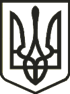 УКРАЇНАчернігівська обласна державна адміністраціяУПРАВЛІННЯ КАПІТАЛЬНОГО БУДІВНИЦТВАН А К А З від  07 липня  2021 р.                       Чернігів		                               №  114Про внесення змін до наказуначальника Управління від 14 квітня 2021 року № 59Відповідно до статті 6 Закону України «Про місцеві державні адміністрації» та у зв’язку з кадровими змінамин а к а з у ю:внести до наказу начальника Управління капітального будівництва Чернігівської обласної державної адміністрації від 14 квітня 2021 року № 59 «Про облік робочого часу» такі зміни:1) викласти пункт 3 у такій редакції: «3. Визначити СЕРДЮК Анастасію – головного спеціаліста відділу з питань управління персоналом Управління капітального будівництва Чернігівської обласної державної адміністрації, відповідальною за зведення табелю обліку робочого часу працівників Управління на підставі поданих структурними підрозділами табелів та надання його до відділу фінансового забезпечення Управління капітального будівництва Чернігівської обласної державної адміністрації.»;2) включити до списку осіб, відповідальних за ведення табелів обліку робочого часу в структурних підрозділах Управління капітального будівництва Чернігівської обласної державної адміністрації, затвердженого наказом,  Карандій Марину – провідного інженера відділу розвитку мережі автомобільних доріг та виключити зі списку осіб Стариша Віталія – начальника відділу розвитку мережі автомобільних доріг.Начальник                                                                                    Богдан КРИВЕНКО